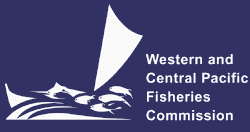 VacancyObserver Programme Coordinatorto commence early 2016The base salary is from SDR 44,771 to 60,578 per annum.  This is equivalent to US$64,134 to US$86,780 at the current exchange rate.  The total salary package comprises of base salary, Cost of Living Differential Allowance, Housing, Superannuation and Location Allowance.The Western and Central Pacific Fisheries Commission was established to ensure, through effective management, the long-term conservation and sustainable use of highly migratory fish stocks in the western and central Pacific Ocean.  The Commission’s Secretariat which is located in Pohnpei, Federated States of Micronesia now invites applications for the position of Observer Programme Coordinator (OPC).
The OPC is responsible for the design and implementation of the Commission’s regional observer programme. The OPC will be is responsible for liaison, coordination and harmonisation with other observer programmes that are operating in the Convention Area.  The OPC will require a capacity to work with other programmes and where necessary, build capacity to contribute to the objectives of the Commission’s regional observer programme.  The OPC will prepare and present periodic written and oral reports on the results of the regional observer programme and collaboration with others on observer-related initiatives to a wide range of target audiences within the Commission and to external interest groups.Applicants are required to have a proven record of achievement that demonstrates their ability to successfully undertake the role.  A degree or diploma in fisheries science or related discipline is required as well as demonstrated experience as a fisheries observer. A duty statement, organisation chart, and staff regulations can be obtained from www.wcpfc.int.  If needed, additional information can be obtained from the Administrative Manager (Aaron Nighswander) at +691 320-1992.  The vacancy will close on 25 September 2015 and the successful applicant will be expected to take up the position around March 2016.  The current OPC is eligible to apply to this position.  Applications can be submitted to Aaron Nighswander at Aaron.Nighswander@wcpfc.int.